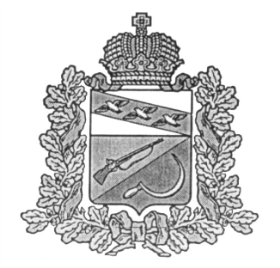 КОНТРОЛЬНО - РЕВИЗИОННАЯ КОМИССИЯМУНИЦИПАЛЬНОГО ОБРАЗОВАНИЯ «Щигровский район»                                                 __________________________________________________________________ул. Октябрьская, д.35, г. Щигры, Курская область, 306530 тел. (47145) 4-16-40«23» ноября 2021 года.                              ЗАКЛЮЧЕНИЕ № 81
на проект решения «О бюджете муниципального образования «Пригородненский сельсовет» Щигровского района Курской области 
на 2022 год и плановый период 2023 и 2024 годов»Основание: Распоряжение КРК № 99 от 15 ноября 2021 года.        Заключение Контрольно-ревизионной комиссии муниципального образования «Щигровский район» Курской области на проект решения «О бюджете муниципального образования «Пригородненский сельсовет» Щигровского района Курской области на 2022 год и плановый период 2023 и 2024 годов» подготовлено в соответствии с требованиями Бюджетного Кодекса Российской Федерации (далее БК РФ), Положением о бюджетном процессе в Пригородненском сельсовете, утвержденным Решением Собрания депутатов Пригородненского сельсовета № 2-8-6 от 12.10.2016 г., Положением о Контрольно-ревизионной комиссии муниципального образования «Щигровский район Курской области,  утвержденным Решением  Представительного Собрания  Щигровский  район Курской области №33-3-ПС от 11 февраля 2014 года.Проект бюджета муниципального образования сформирован  на три года в форме Решения «О бюджете муниципального образования «Пригородненский сельсовет» Щигровского района Курской области на 2022 год и на плановый период 2023 и 2024 годов», что соответствует статьи 169 Бюджетного Кодекса Российской Федерации, Положению  «О бюджетном процессе в Пригородненском сельсовете Щигровского района Курской области» от 12.10.2016 № 2-8-6, и представлен администрацией Пригородненского сельсовета в Контрольно-счетный орган в установленный Законодательством срок. Состав показателей и документов, представленных с Проектом, в основном соответствует ст. 184.2 Бюджетного кодекса РФ.Доходы бюджета.      Планирование доходов бюджета осуществлено в соответствии с методикой прогнозирования поступлений налоговых и неналоговых доходов в бюджет муниципального образования, утвержденной распоряжением Администрации Пригородненского сельсовета от 11.10.2021 г. № 11-р. Классификация доходов бюджета соответствует классификации доходов установленной БК РФ.     Согласно проекту Решения о бюджете параметры бюджета по доходам предусмотрены на 2022 год в сумме 3525,507 тыс. руб., на 2023 год в сумме 2749,483 тыс. руб., на 2024 год – 2706,719 тыс. руб.                                                                        Прогнозирование налоговых и неналоговых доходов бюджета муниципального образования «Пригородненский сельсовет» Щигровского района Курской области на 2022 год и плановый период 2023 и 2024 годы»         Доходная база бюджета муниципального образования «Пригородненский сельсовет» Щигровского района Курской области на 2022-2024 годы формируется исходя из действующего на момент составления бюджета налогового и бюджетного законодательства и макроэкономических параметров функционирования реального сектора экономики муниципального образования.              Прогнозирование осуществляется отдельно по каждому виду налога или сбора в условиях хозяйствования района (налогооблагаемая база, индексы промышленного и сельскохозяйственного производства, индексы-дефляторы оптовых цен промышленной продукции, индекс потребительских цен, фонд заработной платы) по муниципальному образованию «Пригородненский сельсовет» Щигровского района Курской области.         При внесении в действующее налоговое законодательство изменений и дополнений методика прогнозирования отдельных налогов может быть уточнена. НАЛОГОВЫЕ И НЕНАЛОГОВЫЕ ДОХОДЫНАЛОГ НА ДОХОДЫ ФИЗИЧЕСКИХ ЛИЦ            Налог на доходы физических лиц с доходов, источником которых является налоговый агент, за исключением доходов, в отношении которых исчисление и уплата налога осуществляются в соответствии со статьями 227, 227.1 и 228 Налогового кодекса Российской Федерации  рассчитывается по двум вариантам и принимается средний из них.          Первый вариант – сумма налога определяется исходя из ожидаемого поступления налога в 2021 году, скорректированного на темп роста (снижения) фонда заработной платы на 2022 год.           Ожидаемое поступление налога в 2021 году рассчитывается исходя из фактических поступлений сумм налога за 6 месяцев 2021 года и среднего удельного веса поступлений за соответствующие периоды 2018-2020 годов в фактических годовых поступлениях.         Второй вариант – сумма налога определяется исходя из фонда заработной платы, планируемого администрацией Пригородненского сельсовета и ставки налога в размере 13%.Прогнозируемая сумма поступления налога на 2023-2024 годы, также рассчитывается по двум вариантам и принимается средний из них.Таким образом поступления в 2022 году составляют – 357208 руб., в 2023 году – 379342 руб., в 2024 году – 393813 руб.      Налог на доходы физических лиц с доходов, полученных от осуществления деятельности физическими лицами, зарегистрированными в качестве индивидуальных предпринимателей (код 1010202010000110) рассчитывается исходя из ожидаемого поступления налога в 2021 году, скорректированного на ежегодные темпы роста (снижения) фонда заработной платы в 2022-2024 годах.Ожидаемое поступление налога в 2022 году планируется в сумме 8 руб., в 2023 году – 8 руб., в 2024 году – 9 руб.Прогноз поступления налога на доходы физических лиц с доходов, полученных физическими лицами в соответствии со ст. 228 НК РФ (код 10102030010000110) в 2022-2024 годах определяется на уровне ожидаемого поступления в 2021 году. Ожидаемое поступление налога в 2021 году определяется на уровне фактического поступления налога в 2020 году. В 2020 году налог поступил в размере 50338 руб., таким образом 2022 год – 50338 руб.,2023 год – 50338 руб.,2024 год – 50338 руб.ЕДИНЫЙ СЕЛЬСКОХОЗЯЙСТВЕННЫЙ НАЛОГ     Прогноз поступления налога на 2022-2024 годы рассчитывается исходя из ожидаемого поступления налога в 2021 году, скорректированного на ежегодные индексы-дефляторы цен сельскохозяйственной продукции, прогнозируемые на 2022-2024 годы.Ожидаемое поступление налога в 2021 году рассчитывается исходя из фактических поступлений сумм налога за 6 месяцев 2021 года и удельного веса поступлений за соответствующий период 2020 года в фактических годовых поступлениях. Ожидаемое поступления в 2022 году составляют – 35942 руб., в 2023 году – 37308 руб., в 2024 году – 38800 руб.        НАЛОГ НА ИМУЩЕСТВО ФИЗИЧЕСКИХ ЛИЦ              Прогноз поступления налога на 2022-2024 годы определяется на уровне ожидаемого поступления налога в 2021 году.           Ожидаемое поступление налога в 2021 году определяется на уровне поступления налога в 2020 году.          Ожидаемое поступление налога на имущество в 2021 году 152241 руб.2022 год – 152241 руб.,2023 год – 152241 руб.,2024 год – 152241 руб.ЗЕМЕЛЬНЫЙ НАЛОГ     Прогноз поступления земельного налога в 2022-2024 годы определяется на уровне ожидаемого поступления налога в 2021 году.          Ожидаемое поступление налога в 2021 году рассчитывается исходя из среднего значения фактических поступлений сумм налога в 2019 и 2020 годах.Ожидаемое поступление в 2021 году 1263296 руб.На 2022 год – 1263296 руб.,На 2023 год – 1263296 руб.,На 2024 год - 1263296 руб.БЕЗВОЗМЕЗНЫЕ ПОСТУПЛЕНИЯ ОТ ДРУГИХ БЮДЖЕТОВ БЮДЖЕТНОЙ СИСТЕМЫ РОССИЙСКОЙ ФЕДЕРАЦИИПо данному коду доходов планируется финансовая помощь из федерального, областного бюджета в виде дотаций, субвенций в пределах средств, предусмотренных в федеральном, областном бюджете на 2022-2024 годы.Дотация бюджетам поселений на выравнивание бюджетной обеспеченности на 2022 год – 886,610 тыс. руб., на 2023 год – 771,351 тыс. руб., на 2024 год – 709,288 тыс. руб.Дотации бюджетам поселений на поддержку мер по обеспечению сбалансированности бюджетов на 2021 год – 26,554 тыс. руб.Субвенция бюджетам поселений на осуществление первичного воинского учета на территориях, где отсутствуют военные комиссариаты на 2022 год – 92,470 тыс. руб., на 2023 год – 95,548 тыс. руб., на 2024 год – 98,884 тыс. руб.Субсидия бюджетам сельских поселений на 2022 год – 634,643 тыс. руб.           Всего объем бюджета муниципального образования «Пригородненский сельсовет» Щигровского района Курской области на 2022 год прогнозируется в сумме 3525,507 тыс. руб., на 2023 год – 2749,482 тыс. руб., на 2024 год – 2706,719 тыс. руб., из них:Налоговые и неналоговые доходы в сумме: 2022 год – 1859,083 тыс. руб.2022 год – 1882,583 тыс. руб.2024 год – 1898,547 тыс. руб.безвозмездные поступления: 2022 год – 1666,424 тыс. руб.2023 год – 866,899 тыс. руб.2024 год – 808,172 тыс. руб.Расходы бюджета.Объем расходов бюджета сельского поселения на 2022 год запланирован в сумме 3525,507 тыс. рублей, на 2023 год – 2749,482 тыс. руб., на 2024 год – 2706,719 тыс. рублей.       В основу прогноза расходов бюджета муниципального образования «Пригородненский сельсовет» Щигровского района Курской области на 2022 год и плановый период 2023 и 2024 годы положены Федеральные законы от 31 июля 1998 г. № 145-ФЗ «Бюджетный кодекс Российской Федерации» (с учетом изменений и дополнений), от 6 октября 2003 г. № 131-ФЗ «Об общих принципах организации местного самоуправления в Российской Федерации» (с учетом изменений и дополнений), Послание Президента Российской Федерации Федеральному Собранию Российской Федерации, Основные направления бюджетной и налоговой политики муниципального образования «Пригородненский сельсовет» Щигровского района  Курской области на 2022 год и на плановый период 2023 и 2024 годов, утвержденные распоряжением Администрации Пригородненского сельсовета Щигровского района Курской области № 12-р от 13.10.2021 года, приказ Министерства финансов Российской Федерации от 08.06.2018 года № 132н  «Об утверждении Порядка применения кодов бюджетной классификации Российской Федерации», распоряжение № 13-р от 13.10.2021 года «Об утверждении Указаний об установлении, детализации и определении  порядка применения бюджетной классификации Российской Федерации, относящейся к бюджету муниципального образования «Пригородненский сельсовет» Щигровского района Курской области на 2022 год и плановый период 2023 и 2024 годов», Законы Курской области, нормативно-правовые акты Пригородненского сельсовета Щигровского района Курской области.I. Общие подходы к планированию бюджетных ассигнований бюджета муниципального образования «Пригородненский сельсовет» Щигровского района Курской области на 2022 год и плановый период 2023 и 2024 годы.Планирование объемов на 2022 год и плановый период 2023-2024 годы осуществлялось в рамках муниципальных программ Пригородненского сельсовета Щигровского района Курской области и непрограммных мероприятий.Формирование объема и структуры расходов бюджета сельского поселения на 2022 год и плановый период 2023 и 2024 годы осуществлялось исходя из основного подхода - определение «базовых» объемов бюджетных ассигнований на 2020 год на основании бюджетных ассигнований, утвержденных Решением Собрания депутатов Пригородненского сельсовета Щигровского района Курской области от 18.12.2020 г. № 70-219-6 «О бюджете муниципального образования «Пригородненский сельсовет» Щигровского района Курской области на 2021 год и плановый период 2022 и 2023 годов».Планирование расходов бюджета муниципального образования на оплату труда работников органа местного самоуправления, финансируемая за счет средств местного бюджета, осуществляется исходя из утвержденных структур, действующих на 1 января 2021 года, и нормативных актов Пригородненского сельсовета, регулирующих оплату труда, а также установленных нормативов формирования расходов на содержание органов местного самоуправления.При формировании проекта бюджета муниципального образования «Пригородненский сельсовет» Щигровского района Курской области на 2022 год и плановый период 2023 и 2024 годы применены общие подходы к расчету бюджетных проектировок:по начислениям на оплату труда в соответствии с установленными тарифами страховых взносов в государственные внебюджетные фонды в размере 30,2 %;бюджетные ассигнования, финансовое обеспечение которых осуществляется за счет средств федерального бюджета в виде целевых субвенций и субсидий, предусматриваются в объемах, отраженных в проекте Федерального закона «О федеральном бюджете на 2022 год и плановый период 2023 и 2024 годы» на момент формирования бюджета МО «Пригородненский сельсовет»;3) планирование бюджетных ассигнований на реализацию положений Указов Президента Российской Федерации от 28 декабря 2012 года №1688 и от 7 мая 2012 года № 597 осуществляется в соответствии со средней заработной платой категории работников, определенных в указах Президента Российской Федерации, к средней заработной плате в регионе, но в соответствии со штатным расписанием.II. Отдельные особенности планирования бюджетных ассигнований бюджета муниципального образования «Пригородненский сельсовет» Щигровского района Курской области на 2022 год и плановый период 2023 и 2024 годы.Раздел 0100 «Общегосударственные вопросы»Подраздел 0102 «Функционирование высшего должностного лица субъекта Российской Федерации и муниципального образования»По данному подразделу планируются расходы на содержание Главы муниципального образования «Пригородненский сельсовет» Щигровского района Курской области:На 2022 год – 587,0 тыс. руб.;На 2023 год – 587,0 тыс. руб.;На 2024 год – 587,0 тыс. руб. Подраздел 0104 «Функционирование Правительства Российской Федерации, высших исполнительных органов государственной власти субъектов Российской Федерации»По данному подразделу планируются расходы на содержание Администрации Пригородненского сельсовета Щигровского района Курской области:На 2022 год – 1327,0 тыс. руб.;На 2023 год – 1327,0 тыс. руб.;На 2024 год – 1327,0 тыс. руб.Подраздел 0111 «Резервные фонды»По данному подразделу планируются расходы на резервный фонд администрацииНа 2022 год – 1,0 тыс. руб.;На 2023 год – 1,0 тыс. руб.;На 2024 год – 1,0 тыс. руб. Подраздел 0113 «Другие общегосударственные вопросы»По данному подразделу предусмотрены расходы:- на подпрограмму «Реализация мероприятий, направленных на развитие муниципальной службы» муниципальной программы «Развитие муниципальной службы в муниципальном образовании «Пригородненский сельсовет» Щигровского района Курской области на 2022-2024 годы», представлена муниципальная программа «Развитие муниципальной службы в муниципальном образовании «Пригородненский сельсовет» Щигровского района Курской области на 2022-2024 годы»,  утвержденная постановлением Администрации Пригородненского сельсовета Щигровского района Курской области без номера и датына 2022 год – 5,0 тыс. руб.; на 2023 год – 5,0 тыс. руб.,на 2024 год – 5,0 тыс. руб.;- выполнение других (прочих) обязательств органа местного самоуправленияна 2022 год – 2,0 тыс. руб., на 2023 год – 3,0 тыс. руб.,на 2024 год – 3,0 тыс. руб.;- на публикацию нормативно-правовых актов в газетеНа 2022 год – расходы не планируются,На 2023 год – 1,0 тыс. руб.,На 2024 год – расходы не планируются- планируются расходы на реализацию муниципальной программы «Развитие и укрепление материально-технической базы муниципального образования «Пригородненский сельсовет» Щигровского района Курской области на 2021-2023 годы», утвержденной постановлением Администрации Пригородненского сельсовета Щигровского района Курской области № 81 от 24.11.2020 года на 2022 год – 291,102 тыс. руб., на 2023 год – 113,234 тыс. руб., на 2024 год – расходы не предусмотрены- планируются расходы на реализацию муниципальной программы «Комплекс мер по профилактике правонарушений на территории Пригородненского сельсовета Щигровского района Курской области на 2020-2022 годы», утвержденная постановлением Администрации Пригородненского сельсовета № 123 от 27.11.2019г.на 2022 год – 1,0 тыс. руб., на 2023 – 2024 годы – расходы не предусмотрены- планируются расходы на реализацию муниципальной программы «Противодействие экстремизму и профилактика терроризма на территории Пригородненского сельсовета Щигровского района Курской области на 2020-2022 годы», утвержденная постановлением Администрации Пригородненского сельсовета № 124 от 27.11.2019 г.на 2022 год – 1,0 тыс. руб., на 2023 – 2024 годы – расходы не предусмотрены.Раздел 02 00 «Национальная оборона»Подраздел 0203 «Мобилизационная и вневойсковая подготовка»По данному подразделу предусмотрены расходы на осуществление переданных полномочий Российской Федерации по первичному воинскому учету на территориях, где отсутствуют военные комиссариаты на 2022 год – 92,470 тыс. руб., на 2023 год – 95,548 тыс. руб., на 2024 год – 98,884 тыс. руб.Раздел 03 00 «Национальная безопасность и правоохранительная деятельность»Подраздел 03 14 «Другие вопросы в области национальной безопасности и правоохранительной деятельности»По данному подразделу предусмотрены расходы на осуществление муниципальной программы «Защита населения и территории от чрезвычайных ситуаций, обеспечение пожарной безопасности и безопасности людей на водных объектах на территории Пригородненского сельсовета Щигровского района Курской области на 2022-2024 годы», программа утверждена постановлением без номера и датына 2022 год – 3,0 тыс. руб., на 2023 год – 3,0 тыс. руб., на 2024 год – 4,0 тыс. руб.Раздел 04 00 «Национальная экономика»Подраздел 04 12 «Другие вопросы в области национальной экономике»По данному подразделу предусмотрены расходы на реализацию муниципальной программы «Развитие субъектов малого и среднего предпринимательства в Пригородненском сельсовете Щигровского района на 2021-2023 годы», утвержденной постановлением Администрации Пригородненского сельсовета Щигровского района Курской области № 82 от 24.11.2020 года на 2022 год – 1,0 тыс. руб., на 2023 год – 1,0 тыс. руб., на 2024 год – расходы не предусмотрены                        Раздел 05 00 «Жилищно-коммунальное хозяйство»Подраздел 05 03 «Благоустройство»        Планируются расходы органа местного самоуправления на реализацию подпрограммы «Обеспечение качественными услугами ЖКХ населения в муниципальном образовании «Пригородненский сельсовет» Щигровского района Курской области муниципальной программы «Обеспечение доступным и комфортным жильем и коммунальными услугами граждан в Пригородненском сельсовете Щигровского района Курской области на 2021-2023 годы», утвержденной постановлением Администрации Пригородненского сельсовета Щигровского района Курской области № 83 от 24.11.2020 года на 2022 год – 300, тыс. руб., на 2023 год – 300,0 тыс. руб.,на 2024 год – расходов не предусмотрено;- предусмотрены расходы на осуществление муниципальной программы «Формирование современной городской среды на территории Пригородненского сельсовета Щигровского района на 2018-2024 годы», программа не представленана 2022 год – 645,150 тыс. руб., на 2023 год – 650,835 тыс. руб.,на 2024 год – расходы не предусмотрены- предусмотрены расходы на осуществление муниципальной программы «Организация и содержание мест захоронения в Пригородненском сельсовете на 2022-2024 годы», утвержденной постановлением Администрации Пригородненского сельсовета без номера и датына 2022 год – 15,0 тыс. руб., на 2023 год – 15,0 тыс. руб.,на 2024 год – 30,0 тыс. руб.                            Раздел 0800 «Культура и кинематография»Подраздел 0801 «Культура»В подразделе предусматриваются расходы на реализацию подпрограммы «Искусство» муниципальной программы «Развитие культуры в муниципальном образовании «Пригородненский сельсовет» Щигровского района Курской области на 2021-2023 годы», утвержденной постановлением Администрации Пригородненского сельсовета Щигровского района Курской области № 84 от 24.11.2020 года на 2022 год – 297,7 тыс. руб., на 2023 год – 297,0 тыс. руб.,на 2024 год – расходы не предусмотрены.Выводы и предложения.   Проект Решения о бюджете Пригородненского сельсовета предоставлен в соответствии со ст. 185 БК РФ, но не полностью соответствует требованиям ст.184.2 Бюджетного Кодекса Российской Федерации. Содержит основные характеристики бюджета, к которым относятся общий объем доходов бюджета и общий объем расходов, пояснительная записка к проекту бюджета, основные направления бюджетной и налоговой политики, методика прогнозирования налоговых и не налоговых доходов, методика планирования бюджетных ассигнований представлена не в полном объеме, оценка ожидаемого исполнения бюджета на текущий финансовый год, реестр источников доходов бюджета, паспорта муниципальных программ, и иные документы. Представленные документы не заверены подписью.Не представлены: предварительные итоги социально-экономического развития муниципального образования, прогноз социально-экономического развития, прогнозные расчеты по расходам бюджета по разделам и подразделам, оценка ожидаемого исполнения бюджета на текущий финансовый год, муниципальной программы «Формирование современной городской среды на территории Пригородненского сельсовета Щигровского района на 2018-2024 годы».     В проект бюджета не внесен подраздел 0106 «Обеспечение деятельности финансовых, налоговых, таможенных органов и органов финансового (финансово-бюджетного) надзора. По данному подразделу планируются расходы на осуществление переданных полномочий в сфере внешнего муниципального финансового контроля, т.к. Соглашение на переданные полномочия заключено, то расходы должны быть запланированы.    В третьем приложении по доходам необходимо поправить общую сумму субвенций и пересчитать общую сумму субсидий. В четвертом приложении правильно поставить сумму единого сельскохозяйственного налога, планируемого на 2023 и 2024 годы в соответствии с произведенным расчетом.    В приложениях по расходам, планируемые на 2022 год (5,7,9) и на плановый период 2023-2024 годы (6,8,10) не совпадают между собой по суммам, по строчкам, по программам, некоторые программы в проекте бюджета не соответствуют представленным программам по годам. Рекомендации:Привести в соответствие все параметры бюджета.        Рекомендовать депутатам Собрания депутатов Пригородненского сельсовета Щигровского района Курской области не утверждать проект бюджета и не принимать Решение «О бюджете муниципального образования «Пригородненский сельсовет» Щигровского района Курской области на 2022 год и плановый период 2023 и 2024 годов» до уточнения всех параметров бюджета.          Начальник отделаКонтрольно-ревизионной комиссии МО «Щигровский район»                                                                 Е.Н. Севостьянова     
